SzakdolgozatA szakdolgozat végleges címe (célszerű tördeléssel –
az összetartozó szavak egy sorban legyenek)Hallgató HubaKonzulens: Dr. Oktató Richárd2017TartalomjegyzékTartalomjegyzék	11	Bevezetés (Címsor 1)	21.1	Ábrák (Címsor 2)	21.2	Táblázatok (Címsor 2)	31.3	Szerkezet (Címsor 2)	31.3.1	A szerkezet (Címsor 3)	32	Hivatkozások (Címsor 2)	42.1	Irodalomhivatkozások	42.2	A szövegen belüli kereszthivatkozások	42.3	A dokumentum frissítése javasolt! (Címsor 2)	42.4	Egyenletek (Címsor 2)	4Felhasznált irodalom (Címsor 1, számozás nélkül!)	51.	Melléklet: Itt legyen címe a mellékletnek (Címsor 1)	62.	Melléklet: A cím	7Bevezetés (Címsor 1)(szövegtörzs) Jelen dokumentum a BME Közlekedés- és Járműirányítási Tanszékén szakdolgozatot, illetve diplomatervet készítő hallgatóknak szolgál mintául. A sablontól kis mértékben el lehet térni.A beépített Stílusok alkalmazása javasolt! Azaz a címsorok, kép és táblázatfeliratok, ill. irodalomlista kész stílusonként vannak mentve. Aki a beépített stílusoktól eltérően szeretné megformázni a dokumentumot, az a következőkben javaslatokat vegye figyelembe.A dolgozat szövegtörzse Normál stílusú legyen, betűmérete a Times New Roman 12-es méretének megfelelő, betűtípusa tetszés szerinti, csak a magyar ékezetes betűkre figyeljünk oda. A bekezdések előtt nem kell térköz, utánuk 6 pt lehet. A szövegtörzs sorkizárt legyen. A szöveg sorköze szimpla vagy legfeljebb 1,15-es.A főfejezetek formátuma Címsor 1, a betű méret nagyobb, mint a szövegtörzsé (pl. 16-os), betűtípusuk eltérhet a szövegtörzstől, előttük és utánuk legyen térköz (pl.: 12 és 6 pontos). A főfejezetek mindig külön oldalon kezdődjenek (hátoldalas nyomtatás esetén lehetőleg páratlan számú oldalon). A további alfejezetek folytatólagosan következzenek; stílusuk (szintjüknek megfelelően) Címsor 2, 3 illetve 4. Betűtípusuk a fő fejezetcímekkel azonos, méretük a szintjüknek megfelelően csökkenjen. Legyen térköz-beállítás, de a szintnek megfelelően csökkenhet.A fejezetek decimális számozással legyenek ellátva, ehhez célszerű többszintű listaként beállítani a címsorokat, így a számozás automatikus.Az oldalszámozás az oldalak alján, középen helyezkedjen el, és a tartalomjegyzéknél kezdődjön (de ott még nem szükséges megjeleníteni).A fejlécben, az oldalak tetején megjelenhet a dolgozat címe vagy az egyes főfejezetek címe.Ábrák (Címsor 2)Az ábrákat a szövegben helyezzük el. Az ábra alatt legyen feltüntetve középre rendezve az ábra száma, címe és forrásának megjelölése. Ha a forrásjelölés csak hivatkozás (pl.: [1]), akkor az az ábra címével egy sorban is lehet. A saját szerkesztést nem kell külön jelölni (!), de minden más forrást igen. Az ábra előtt, utána és a képaláírás után térköz legyen beállítva. Az ábrára a folyó szövegben hivatkozni kell (1. ábra). Az ábra nevét célszerű képaláírásként beszúrni, így a számozás frissítése és az ábrajegyzék készítése automatikus lehet. Az ábrákat érdemes Word „vászonra” illeszteni (Beszúrás/Alakzatok/Új Vászon), ekkor könnyen lehet az ábrába beleírni vagy Word alakzatokat beszúrni (pl. nyilakat).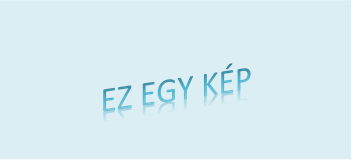 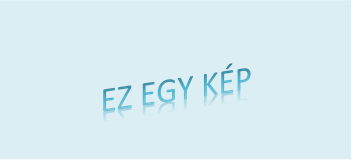 1. ábra: Az ábra címe (forrás: www.ezegyhonlapcim.hu vagy forrás: [2])Táblázatok (Címsor 2)A táblázatokat a szövegben kell elhelyezni, felette középre rendezve a táblázat számával, címéve és forrásának megjelölésével, hasonló módon, mint az ábráknál. A táblázatra a folyó szövegben hivatkozni kell (lásd 1. táblázat).1. táblázat: A táblázat megnevezése (Képaláírás stílus)Szerkezet (Címsor 2)A dolgozat ajánlott szerkezete…A szerkezet (Címsor 3)A dolgozat javasolt tartalmi felépítése a következő.Bevezetés (itt kell leírni, miért kíván a hallgató az adott témakörrel foglalkozni, milyen műszaki igények vagy személyes okok motiválják a témaválasztást).A jelenlegi állapot felmérésével és a szükséges elméleti témákkal foglalkozó fejezetek.Az egyéni munkát tárgyaló fejezetek.Ezután egy rövid összefoglaló rész következik, melyben az elért eredmények foglalhatók össze.Irodalomjegyzék (kötelező), amelyben a felhasznált irodalom kerül rögzítésre pontos formában. Könyvnél a szerző, a cím, a kiadó és a kiadás éve; folyóiratcikknél a szerző, a cikk címe, a folyóirat címe, évfolyam, évfolyamon belüli megjelenési szám, végül a cikk oldalszáma; elektronikus közleménynél a szerző, a közlemény címe, valamint fellelési módja, helye, pl. URL, valamint a letöltés ideje.A fejezeteket is célszerű egy rövid “bevezetővel” kezdeni, amely ismerteti a fejezet tartalmát. Esetlegesen a fejezetek végén is hasznos lehet egy néhány soros összefoglaló. Az egyes szakirodalmi forrásokra a felhasználás helyén hivatkozni kell.A szakdolgozat/diplomaterv legvégén, mellékletben kaphatnak helyet a szakdolgozat/diplomaterv megértéséhez szükséges forráskódrészletek, katalóguslapok stb. Hosszú forráskódok (pl. több száz oldal) nem szabad a szakdolgozat/diplomaterv látszólagos hosszát növelni. Érdemes egy online verziókövetőre (pl.: GitHub) publikusan feltölteni a projektet és annak a linkjét megadni a dolgozatban.Hivatkozások (Címsor 2)IrodalomhivatkozásokA szövegtörzsben az idegen hivatkozásokra utaló szám legyen szögletes zárójelben, a számozásos hivatkozási módszer szerint, pl. [2]. A szó szerinti idézeteket természetesen idézőjellel is jelölni szükséges.A szövegen belüli kereszthivatkozásokA szövegen belüli kereszthivatkozásokat a Hivatkozás/Kereszthivatkozás funkcióból érhetjük el!Most hivatkozunk a második mellékletre: lásd 2. Melléklet.A dokumentum frissítése javasolt! (Címsor 2)A Word dokumentum kereszthivatkozásait (irodalomra, táblázatra, ábrára), illetve a tartalomjegyzékét frissíteni szükséges időnként, ahogy bővül a dokumentum vagy az időközben bekövetkezett módosítások miatt (pl. egy plusz ábra beszúrása). Ezt legegyszerűbben a mindent kijelölés parancs után (Ctrl+A) az F9 gomb lenyomásával érhetjük el!Egyenletek (Címsor 2)A dolgozatban a matematikai formulákat jobbra zárt kerek zárójelben elhelyezett szövegtörzzsel egyező betűméretű folyamatos számozással kell ellátni. Számozáshoz képest az egyenlet középre zárt, így érdemes rejtett (szegély nélküli) táblázatot használni (lásd alább).Másik egyenlet példa:Hivatkozás a szövegből automatikus kereszthivatkozással (Hivatkozás menü / Kereszthivatkozás almenü) az adott egyenletre, pl. a másodfokú megoldó képletet a (2) egyenlet tartalmazza.Felhasznált irodalom (Címsor 1, számozás nélkül!)Megjegyzés az irodalomlistához: A hivatkozott irodalom szövegtörzzsel egyező méretű balra zárt szöveg, Normál (vagy azon alapuló) stílussal. A lista számozott (formátuma: [1]), így a hivatkozások a szövegben kereszthivatkozásként illeszthetők be. A hivatkozott mű címe félkövér, a könyv, folyóirat, konferencia kiadvány címe dőlt. Az internetes forrásoknál szerepeljen a letöltés dátuma is.Szerző Neve1, et al.: A hivatkozott mű címe Kiadvány jelölése 2016Minta internetes forrásra. http://teljes.hu/eleresi/utvonal.html, (letöltve 2016. hónap 30.)…Ábrajegyzék1. ábra: Az ábra címe (forrás: www.ezegyhonlapcim.hu vagy forrás: [2])	3Táblázatjegyzék1. táblázat: A táblázat megnevezése (Képaláírás stílus)	3Melléklet: Itt legyen címe a mellékletnek (Címsor 1)A dolgozatban a melléklet sorszámára hivatkozhatunk. (lásd. 1. melléklet) A mellékletben kaphatnak helyet a dolgozat megértéséhez szükséges programlisták, katalóguslapok, nagyméretű (egészoldalas) képek, … stb. Melléklet: A címMinta táblázatÍgy is kinézhet egy táblázatÍgy is kinézhet egy táblázatÍgy is kinézhet egy táblázatMinta táblázatoszlop 1oszlop 2oszlop 3Minta táblázat111213sor 2212223sor 3313233sor 4414243(1)(2)